 АДМИНИСТРАЦИЯ 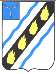 СОВЕТСКОГО МУНИЦИПАЛЬНОГО РАЙОНА САРАТОВСКОЙ ОБЛАСТИ ПО С Т А Н О В Л Е Н И Е	 от  _19.01.2015_№ _6__	 р.п. Степное  признании утратившим силу  постановления администрации Советского муниципального района  от 13.02.2014 №138 Руководствуясь  Уставом  Советского  муниципального  района, администрация Советского муниципального района ПОСТАНОВЛЯЕТ:  Признать утратившим силу постановление администрации Советского муниципального района № 138  от 13.02.2014 «Об утверждении муниципальной  программы «Содействие занятости  населения Степновского муниципального образования на 2014-2016 годы».   Настоящее постановление вступает в силу со дня его подписания. Глава администрации Советского муниципального района                                         С.В. Пименов Иванова Е.В.  5-37-71 